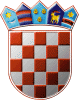 REPUBLIKA HRVATSKASISAČKO-MOSLAVAČKA ŽUPANIJAOPĆINA LIPOVLJANIOPĆINSKI NAČELNIKKLASA: 012-01/23-01/02URBROJ: 2176-13-02-23-01Lipovljani, 18. rujna 2023.Na temelju članka 18. Odluke o provođenju izbora članova Vijeća mjesnih odbora na području Općine Lipovljani (Službeni vjesnik, broj: 17/14, 43/23) Općinski načelnik Općine Lipovljani, dana 18. rujna 2023. godine, donosiR J E Š E N J EO IMENOVANJU STALNOG SASTAVAOPĆINSKOG IZBORNOG POVJERENSTVAZA IZBOR ČLANOVA VIJEĆA MJESNIH ODBORA NA PODRUČJUOPĆINE LIPOVLJANI U stalni sastav Općinskog izbornog povjerenstva za izbor članova Vijeća mjesnih odbora na području Općine Lipovljani imenuju se:Danijela Matejaš, za predsjednicuMorena Hečimović, za zamjenicu predsjedniceLjubica Jakopčić, za članicuSabina Komljenović, za zamjenicu članiceAnđelka Štelma, za članicuGoran Milinović, za zamjenika članiceOpćinsko izborno povjerenstvo provodit će izbore za članove Vijeća mjesnih odbora na području Općine Lipovljani sukladno odredbama Zakona o lokalnim izborima i Odluke o provođenju izbora za članove Vijeća mjesnih odbora na području Općine Lipovljani.Ovo rješenje stupa na snagu danom donošenja.Općinski načelnikNikola Horvat, v.r.